To those in uniform serving today and to those who have served in the past, we honor you today and every daMay 5  Track Meet 9-2  Bus leaves @ 7:45May 18 Field trip Aquatics Center  Bus loads @ 8:45May 24  Kg & 8th Grade Promotion 10:30am                    Last day of school  Early Release 11:45am                                         SUNDAYMONDAYTUESDAYWEDNESDAYTHURSDAYFRIDAYSATURDAY 2                          34J.O.Y. 4-6pm  5   Track Meet 9-2          Bus leaves @ 7:45 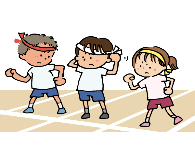 567166          8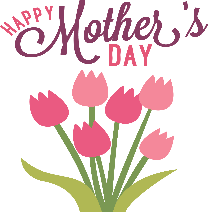 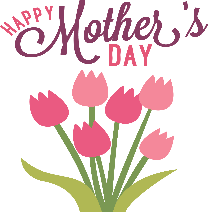 9104pm Board Meeting11J.O.Y. 4-6pm121314151617Bookmobile 2:30pmLast for the year18 Field trip Aquatics        Center  Havasu        8:45 loading busJ.O.Y. 4-6pmLast for the year19Report Cards DueSt. Patrick’s Day2021eA221 2324KG & 8TH GRADE PROMOTION 10:30amLAST DAY OF SCHOOLEarly Release 11:45am                    2526     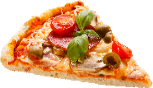 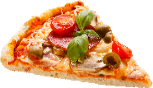 Papa Murphy’sFundraiser2728292430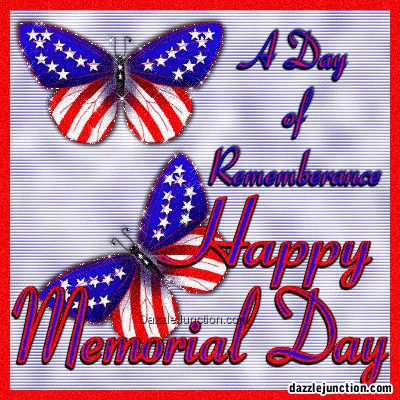 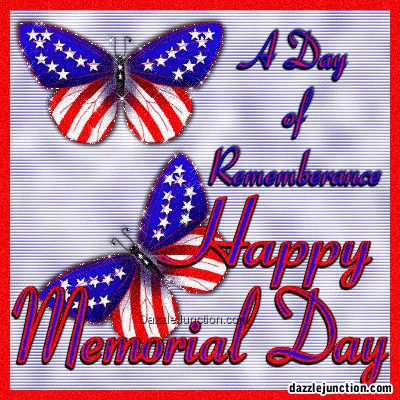 312930